Société historique du Saguenay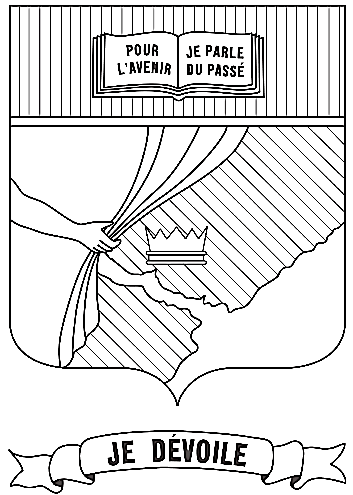 Chaque année, votre contribution aide la Société historique à acquérir, conserver et diffuser : plus de 850 mètres linéaires de documents textuels; plus de 1 000 000 de photographies anciennes; plus de 1000 heures d’images en mouvement et d’enregistrements sonores; près de 30 000 titres de livres, périodiques, journaux, brochures, etc.Être membre de la Société historique du Saguenay, c’est soutenir des centaines de chercheurs annuellement et c’est contribuer à la pérennité de l’histoire du Saguenay. La consultation et la recherche sont gratuites.En tant que membre, vous bénéficiez de plusieurs avantages :La revue Saguenayensia 4 fois par année par courrier;Des rabais de 10 % à 25 % pour la reproduction d’archives;Un rabais de 25 % dans la librairie historique;Un rabais de 25 % sur les billets du Procès à l’ancienne;Des invitations aux lancements et à certains événements spéciaux.Je veux être membre ( 1 an ) et m’abonner à la revue Saguenayensia :Je veux être membre ( 1 an ) et m’abonner à la revue Saguenayensia :Je veux être membre ( 1 an ) et m’abonner à la revue Saguenayensia :Je veux être membre ( 1 an ) et m’abonner à la revue Saguenayensia :Étudiant :      20,00 $ Régulier :      35,00 $  (Canada)                     55,00 $  (États-Unis)                     75,00 $  (International)                   100,00 $  (Corporatif – visibilité dans la revue) Étudiant :      20,00 $ Régulier :      35,00 $  (Canada)                     55,00 $  (États-Unis)                     75,00 $  (International)                   100,00 $  (Corporatif – visibilité dans la revue) Étudiant :      20,00 $ Régulier :      35,00 $  (Canada)                     55,00 $  (États-Unis)                     75,00 $  (International)                   100,00 $  (Corporatif – visibilité dans la revue) Étudiant :      20,00 $ Régulier :      35,00 $  (Canada)                     55,00 $  (États-Unis)                     75,00 $  (International)                   100,00 $  (Corporatif – visibilité dans la revue) Étudiant :      20,00 $ Régulier :      35,00 $  (Canada)                     55,00 $  (États-Unis)                     75,00 $  (International)                   100,00 $  (Corporatif – visibilité dans la revue) Étudiant :      20,00 $ Régulier :      35,00 $  (Canada)                     55,00 $  (États-Unis)                     75,00 $  (International)                   100,00 $  (Corporatif – visibilité dans la revue) Étudiant :      20,00 $ Régulier :      35,00 $  (Canada)                     55,00 $  (États-Unis)                     75,00 $  (International)                   100,00 $  (Corporatif – visibilité dans la revue) Étudiant :      20,00 $ Régulier :      35,00 $  (Canada)                     55,00 $  (États-Unis)                     75,00 $  (International)                   100,00 $  (Corporatif – visibilité dans la revue) Étudiant :      20,00 $ Régulier :      35,00 $  (Canada)                     55,00 $  (États-Unis)                     75,00 $  (International)                   100,00 $  (Corporatif – visibilité dans la revue) Je veux faire un don avec reçu pour don de charité (reçu pour 25$ et +):Je veux faire un don avec reçu pour don de charité (reçu pour 25$ et +):Je veux faire un don avec reçu pour don de charité (reçu pour 25$ et +):Je veux faire un don avec reçu pour don de charité (reçu pour 25$ et +):Individuel       : 1,00 $ à 24,99$Individuel       : 1,00 $ à 24,99$Individuel       : 1,00 $ à 24,99$Soutien           : 25,00$ à 99,99$Soutien           : 25,00$ à 99,99$Soutien           : 25,00$ à 99,99$Bienfaiteur      : 100,00$ à 499,99$Bienfaiteur      : 100,00$ à 499,99$Bienfaiteur      : 100,00$ à 499,99$Philanthrope   : 500,00$ et plusPhilanthrope   : 500,00$ et plusPhilanthrope   : 500,00$ et plusTotal :Total :Total :NomNomNomNomAdresse Adresse Adresse Adresse VilleProvinceCode postalCode postalTéléphone Courriel Courriel Courriel Chèque ci-joint*              Visa               Mastercard               Argent        * Ne pas mettre d’argent                                                                                                                                                                                 à la posteChèque ci-joint*              Visa               Mastercard               Argent        * Ne pas mettre d’argent                                                                                                                                                                                 à la posteChèque ci-joint*              Visa               Mastercard               Argent        * Ne pas mettre d’argent                                                                                                                                                                                 à la posteChèque ci-joint*              Visa               Mastercard               Argent        * Ne pas mettre d’argent                                                                                                                                                                                 à la posteNuméro de la carte de créditNuméro de la carte de créditDate d’expirationDate d’expirationSignatureSignatureCVVCVV